Dear Parents/Carers A few wee reminders to help us all…… School will be closed on Monday 27th September for the Local Holiday! School Sponsored Walk Wednesday 29th September-Please return Local Area Field Trips Permission Forms for 2021/22, sent out by the school office.  This permission slip is for local off-site activities only, which includes our School Sponsored Walk. A return from your email will be valid as a digital signature. Thank you to all who have already returned these.  No special equipment is required for the sponsored walk other than your child being dressed for the weather…. a waterproof jacket, cosy layers and wellies or sensible walking shoes. If there has been rain some of the local woodland paths can become a little muddy. Details regarding donations/sponsorship opportunities were emailed Wed 22nd September. Parent/Teacher Consultations-please refer to the email sent Wed 22nd September.  Please email the school office with your response by Wednesday 29th September.    A little bit of Fishermoss Family Big Talk Homework for you over the long weekend and beyond……As a school we recognise and celebrate all sorts of achievements and are continually looking for ways to support our pupils to identify successful learning experiences and wider achievements, both in and out of school, and to build on them.  Pupils are given opportunities to record these in their Learning Celebration Books/Folders. We also regularly refer to Skills for Learning, Life and Work as we play our part in developing our young workforce, emphasising the importance of skills as well as knowledge.  One occasion when Learning Celebration Books/Folders are made available for parents is at Parent/Teacher Consultations and Curriculum Events for children to share.  Learning Celebration Books/Folders will therefore be sent home the week of our Parent Consultations and we would be most grateful if you could support your child to include and record wider achievements in these.  We love hearing about them!  This can be hobbies and interests they enjoy outside school, baking, gardening, learning to paddle board, learning to ride a bike, climbing a mountain, walking, sports, clubs, anything involving learning a new skill or something that is a real achievement for them, and this will be different things for different children.  So, the homework is to have chats at home about wider achievements outside school and new skills they have developed in preparation for these being recorded when Learning Celebration Books/Folders are sent home. Thank you to all who support our school community with the following…. Face coverings should be worn by parents and other visitors to the school site, whether entering the building or otherwise, including parents at drop-off and pick-up. What to do if you or your child develop symptoms If you or your child develop a new continuous cough, or high temperature, or a loss of/ change in sense of taste or smell, your child must not come to school. The symptomatic person should arrange a PCR test as soon as possible, and the whole household should stay at home until the test result comes back. Due to the high number of cases currently in Grampian, the NHS health protection team is also encouraging people who live or work in this area with “extended symptoms” to stay at home and book a PCR test. Extended symptoms include: general weakness, sore throat, shortness of breath, diarrhoea, headache, chills, muscle pain, or dry or productive cough. There is no need for the rest of the individual’s household to self-isolate. PCR tests can be ordered at https://self-referral.test-for-coronavirus.service.gov.uk/antigen/ or by phoning 119 if you cannot book online. When booking a test due to extended symptoms online, individuals should select the "My local council or health protection team has asked me to get a test" option. Further information on testing, and the rules around self-isolation, can be found on www.nhsinform.scot.  Finally……for those of you who buy the Evening Express, ‘Pounds for Primaries’ promotion is back! Pounds for Primaries is open to ALL primary schools, including attached nurseries, in the Evening Express circulation area.  All we have to do is work together to collect as many of the special tokens that will appear in the Evening Express between Saturday 25th September and Monday 1st November. They will split the schools that enter into three categories depending on school roll with the top three schools in each category winning big cash prizes. Every school that collects a minimum of 250 tokens will get at least £100 each. Thank you as always for the many ways in which you support our school. Wishing you all a lovely holiday weekend! Take care. Kindest regards Margaret M. FergusonHead Teacher Fishermoss SchoolBerrymuir RoadPortlethenAberdeenshireAB12 4UF Tel:  01224 472875 Aberdeenshire Council Education and Children’s Services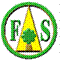 ‘Being the best we can be’Respect-Honesty-Responsibility-Kindness-Hardworking